ПРОЄКТПР № 52 від 14 грудня 2020 р.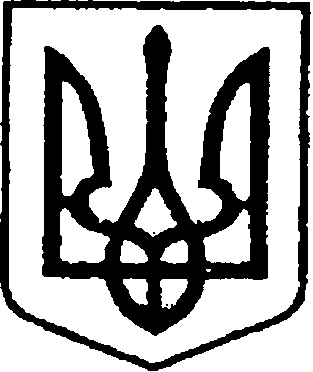 УКРАЇНАЧЕРНІГІВСЬКА ОБЛАСТЬН І Ж И Н С Ь К А    М І С Ь К А    Р А Д А _____сесія VIІI скликанняР І Ш Е Н Н Явід «___»__________ 2020 р.	         м. Ніжин                                № ___- __/2020Про передачу на балансовий облік відділу з питань фізичної культури та спорту Ніжинської міської радимайна комунальної власностіНіжинської територіальної громади          Відповідно до статей 26, 50, 59, 60 Закону України «Про місцеве самоврядування в Україні», рішення Ніжинської міської ради VІІ скликання від 26 лютого 2020 року №19-68/2020 «Про зміну підпорядкування дитячо-юнацьких спортивних шкіл на території Ніжинської міської об’єднаної територіальної громади», Регламенту Ніжинської міської ради VІІІ скликання затвердженого рішенням Ніжинської міської ради від 27.11.2020 року №3-2/2020, з метою упорядкування та ефективного використання майна Ніжинської територіальної громади, Ніжинська міська рада вирішила:Дозволити Управлінню освіти Ніжинської міської ради Чернігівської області (Крапив’янський С.М.) передати на баланс відділу з питань фізичної культури та спорту Ніжинської міської ради Чернігівської області (Глушко П.В.) майно:         2. Балансоутримувачу Управлінню освіти Ніжинської міської ради Чернігівської області (Крапив’янський С.М.) здійснити передачу комунального майна на баланс відділу з питань фізичної культури та спорту Ніжинської міської ради Чернігівської області (Глушко П.В.) згідно чинного законодавства України.       3. Управлінню освіти Ніжинської міської ради Чернігівської області (Крапив’янський С.М.) забезпечити оприлюднення даного рішення на офіційному сайті Ніжинської міської ради протягом п’яти  робочих днів з дня  його прийняття.       4. Організацію роботи по виконанню рішення покласти на першого заступника міського голови з питань діяльності виконавчих органів Ніжинської міської ради Вовченко Ф.І., начальника Управління освіти Ніжинської міської ради Чернігівської області  Крапив’янського С.М., начальника відділу з питань фізичної культури та спорту Ніжинської міської ради Чернігівської області Глушко П.В.        5. Контроль за виконанням даного рішення, покласти на постійну комісію Ніжинської міської ради з питань соціально-економічного розвитку, підприємництва, інвестиційної діяльності, комунальної власності, бюджету та фінансів (голова комісії Мамедов В.Х.).           Міський голова                                                                        О.М. Кодола    Подає: Начальника Управління освітиНіжинської міської ради   		                                      С.М. Крапив’янський Погоджує:Секретар Ніжинської міської ради                                         Ю.Ю. ХоменкоПерший заступник міського голови з питань діяльності виконавчих органів Ніжинської міської ради                                             Ф.І. Вовченко                                                                                                                         Начальник відділу юридично-кадрового забезпечення апарату виконавчого комітету Ніжинської міської ради                                                          В.О.ЛегаНачальник управління комунального майна та земельних відносинНіжинської міської ради	                                                 І.А. ОнокалоНачальник відділу з питань фізичної культури та спортуНіжинської міської ради                                                          П. В.ГлушкоГолова постійної депутатської комісіїз питань соціально-економічного розвитку, підприємництва, інвестиційної діяльності,комунальної власності, бюджету та фінансів                        В.Х. МамедовГолова постійної депутатської комісіїз питань регламенту, законності, охорони прав і свобод громадян, запобігання корупції,адміністративно-територіального устрою, депутатської діяльності та етики                                             В.В. СалогубПОЯСНЮВАЛЬНА ЗАПИСКАдо проєкту рішення«Про передачу на балансовий облік відділу з питань фізичної культури та спорту Ніжинської міської радимайна комунальної власностіНіжинської територіальної громади»         Проєкт рішення підготовлено відповідно до статей 26, 42, 59, 60 Закону України «Про місцеве самоврядування в Україні», рішення Ніжинської міської ради VІІ скликання від 26 лютого 2020 року № 19-68/2020 «Про зміну підпорядкування дитячо-юнацьких спортивних шкіл на території Ніжинської міської об’єднаної територіальної громади», Регламенту   Ніжинської міської ради VІІІ скликання затвердженого рішенням Ніжинської міської ради від 27.11.2020 року № 3-2/2020, з метою упорядкування та ефективного використання майна Ніжинської територіальної громади.        Передача майна здійснюється після закінчення капітального ремонту спортивного залу Ніжинської комплексної дитячо-юнацької спортивної школи Ніжинської міської ради Чернігівської області до 31 грудня 2020 року.        Прийняття рішення не потребує додаткових фінансових витрат.        Зважаючи на зазначене, є всі законні підстави розглянути дане питання на сесії міської ради і прийняти по ньому позитивне рішення.Начальник Управління освіти				С.М. Крапив’янськийп/п№НайменуванняРік випуску (будівництва) чи дата придбання (введення в експлуатацію) та виготовлювачІнвентарний номерКількість, шт.Первісна (переоцінена) вартість, грн.Сума зносу (накопиченої амортизації), грн.Леквідаційна вартість, грн.Залишкова вартість, грн.1234567891.Будівля спортивного залу за адресою: вул. Московська, буд. .5в, м. Ніжин, Чернігівська обл.., 166001970 р.101300001115789,0014354,001435,001435,002.Лічильник тепла ULTRAHEAT UH50B61 Ду 40фл. № 6844943009.2015 р.101600006116 791,607136,430,009655,173.Лічильник NIK 2301 (облік електроенергії)06.2019 р.11130041111 750,00875,000,00875,00